Дана:КОНКУРСНА ДОКУМЕНТАЦИЈАТекуће одржавање објеката и круга Клиничког центра ВојводинеПРЕГОВАРАЧКИ ПОСТУПАК БЕЗ  ОБЈАВЉИВАЊА ПОЗИВА ЗА ПОДНОШЕЊЕ ПОНУДАБРОЈ 214-17-ПНови Сад, новембар 2017. годинаНа основу Закона о јавним набавкама („Сл. гласник РС” бр. 124/2012, 14/15 и 68/15у даљем тексту: Закон), и Правилника о обавезним елементима конкурсне документације у поступцима јавних набавки и начину доказивања испуњености услова („Сл. гласник РС” бр. 86/2015), Мишљења Управе за јавне набавке о основаности примене преговарачког поступка, Одлуке о покретању поступка предметне јавне набавке и Решења о образовању комисије за предметну јавну набавку, припремљена је:КОНКУРСНА ДОКУМЕНТАЦИЈАу преговарачком поступку без објављивања позива за подношење понуда јавне набавке услуга бр 214-17-П - Текуће одржавање објеката и круга Клиничког центра ВојводинеКонкурсна документација садржи:1.	ОПШТИ ПОДАЦИ О НАБАВЦИ	32.	ПОДАЦИ О ПРЕДМЕТУ ЈАВНЕ НАБАВКЕ	43.	ОПИС ПРЕДМЕТА ЈАВНЕ НАБАВКЕ	54.	УСЛОВИ ЗА УЧЕШЋЕ У ПОСТУПКУ ЈАВНЕ НАБАВКЕ	75.	ЕЛЕМЕНТИ УГОВОРА О КОЈИМА ЋЕ СЕ ПРЕГОВАРАТИ	126.	ПОТВРДА О ИЗВРШЕНОЈ УСЛУЗИ	137.	УПУТСТВО ПОНУЂАЧИМА КАКО ДА САЧИНЕ ПОНУДУ	148.	МОДЕЛ УГОВОРА	269.	ИЗЈАВА О НЕЗАВИСНОЈ ПОНУДИ	3110.	ОБРАЗАЦ ИЗЈАВЕ О ПОШТОВАЊУ ОБАВЕЗА	3211.	ОБРАЗАЦ СТРУКТУРЕ ПОНУЂЕНЕ ЦЕНЕ	3312.	ОБРАЗАЦ ТРОШКОВА ПРИПРЕМЕ ПОНУДЕ	3413.     ОБРАЗАЦ ПОНУДЕ .................................................................................................................................35ОПШТИ ПОДАЦИ О ПОНУЂАЧУ ИЗ ГРУПЕ ПОНУЂАЧА	51ОПШТИ ПОДАЦИ О ПОДИЗВОЂАЧИМА	52ОПШТИ ПОДАЦИ О НАБАВЦИПОДАЦИ О ПРЕДМЕТУ ЈАВНЕ НАБАВКЕПредмет јавне набавке није  обликован по партијама.Наручилац не спроводи поступак јавне набавке ради закључења оквирног споразума.ОПИС ПРЕДМЕТА ЈАВНЕ НАБАВКЕВРСТА, ТЕХНИЧКЕ КАРАКТЕРИСТИКЕ, КВАЛИТЕТ, КОЛИЧИНА И ОПИС ПРЕДМЕТА ЈАВНЕ НАБАВКЕ, НАЧИН СПРОВОЂЕЊА КОНТРОЛЕ И ОБЕЗБЕЂИВАЊА ГАРАНЦИЈЕ КВАЛИТЕТАПредмет јавне набавке је услуга текућег одржавања објеката и круга КЦВ.Текуће одржавање одржавања објеката и круга Клиничког центра Војводине подразумева завршне и занатске услугеу свим организационим јединицама  Клиничког центра Војводине,као и одржавање круга Клиничког центра Војводине. Детаљна спецификација и опис захтеваних услуга и потребног материјала, односно предмета јавне набавке, дата је у поглављу 10. ОБРАЗАЦ ПОНУДЕ.Приликом извршења услуга, уколико је то могуће, биће од стране наручиоца обезбеђен прикључак струје, коришћење воде и санитарног чвора.Појединачне услуге ће се вршити на основу појединачно издатог налога за рад којe ће уговором овлашћено лице наручиоца упутити изабраном понуђачу.Изабрани понуђач је дужан да у року од 2 дана од пријема налога за рад писменим путем достави евентуалне сугестије и предлоге, да би се конретне услуге обавиле на квалитетан начин. У случају да нема примедби у року од 2 дана од дана упућивања налога за рад од стране наручиоца, изабрани понуђач овлашћеном лице наручиоца доставља потписан-прихваћен налог за рад и тај дан се сматра да је изабрани понуђач  уведен у посао. Прихватањем налога за рад понуђач прихвата и све обавезе које проистичу из закљученог уговора и сноси све последице дефинисане уговором.За сваки појединачни налог за рад, завршетак услуга биће констатован и потврђен у документу-радног налога/записникa о извршеној услузи.Радни налог/Записник о извршеној услузи,саставиће се на основу појединачког радног налога и јединичних цена датих у склопу понуде изабраног понуђача, потврђених од стране овлашћеног лица наручиоца, за праћење реализације уговора. У сваком појединачном налогу/записнику мора бити дефинисан датум почетка и датум завршетка извршене услуге.У току реализације уговора материјал који ће се употребити/уградити приликом извршења/уградње који су предмет јавне набавке, изабрани понуђач је дужан да достави узорке  на увид и одобрење овлашћеном лицу за праћење реализације. Понуђачи треба да имају у виду да рад запослених здравствених радника у ОЈ наручиоца не сме бити нарушен извршењем услуге. Због тога би се услуге вршиле и после редовног радног времена наручиоца, викендом и/или у нерадне дане без права на посебну надокнаду за то, а у свему према радном налогу лица овлашћеног за праћење техничке реализације уговора. Сходно предходним одредбама везаним за рок извршења услуга понуђачи су дужни да уз образац понуде приложе изјаву о спремности понуђача да услуге изводе ван радног времена без посебне накнаде.Наручилац захтева да се у свим позицијама Образца понуде у јединачну цену урачуна: Долазак на објекат и узимање мера, потребна демонтажа и рушења, однос шута и вишка материјала као и извођење потребних услуга са свим потребним материјалом.УСЛОВИ ЗА УЧЕШЋЕ У ПОСТУПКУ ЈАВНЕ НАБАВКЕ ИЗ ЧЛ. 75. И 76. ЗАКОНА И УПУТСТВО КАКО СЕ ДОКАЗУЈЕ ИСПУЊЕНОСТ ТИХ УСЛОВАИспуњеност обавезних услова за учешће у поступку јавне набавке, правно лице, физичко лице и предузетник као понуђач, или подносилац пријаве, доказује достављањем следећих доказа:Доказивање испуњености услова за учешће у поступку јавне набавке и начин достављања доказаОБАВЕЗНИ  УСЛОВИЗА УЧЕШЋЕ У ПОСТУПКУ ЈАВНЕ НАБАВКЕ ИЗ ЧЛАНА 75. ЗАКОНА о ЈН: Испуњеност услова из тачке 1, 2, 3... понуђач доказује достављањем доказа наведених у табели.ДОДАТНИ УСЛОВИ ЗА УЧЕШЋЕ У ПОСТУПКУ ЈАВНЕ НАБАВКЕ ИЗ ЧЛАНА 76. ЗАКОНА о ЈН: Испуњеност услова из тачке 1, 2, 3,.... понуђач доказује достављањем доказа наведених у табели.Понуђач, односно добављач је дужан да без одлагања писмено обавести наручиоца о било којој промени у вези са испуњеношћу услова из поступка јавне набавке, која наступи до доношења одлуке, односно закључења уговора, односно током важења уговора о јавној набавци и да је документује на прописани начин.Понуђачи који су регистровани у Регистру понуђача који води Агенција за привредне регистре нису дужни да достављају доказе о испуњености услова из члана 75. ст. 1. тач. 1) до 3) ЗЈН, сходно чл. 78. ЗЈН, већ достављају доказ да су уписани у Регистар понуђача.Наведене доказе о испуњености услова понуђач може доставити у виду неоверених копија, а наручилац може пре доношења одлуке о додели уговора да тражи од понуђача, чија је понуда на основу извештаја комисије за јавну набавку оцењена као најповољнија, да достави на увид оригинал или оверену копију свих или поједних доказа.Докази из тачака 2. и 3. не могу бити старији од два месеца пре отварања понуда.Ако понуђач у остављеном, примереном року који не може бити краћи од пет дана, не достави доказе за испуњеност услова, наручилац ће његову понуду одбити као неприхватљиву.Наручилац неће одбити понуду као неприхватљиву, уколико не садржи доказ одређен Законом или конкурсном документацијом, ако понуђач наведе у понуди интернет страницу на којој су подаци који су тражени у оквиру услова јавно доступни.Уколико је доказ о испуњености услова електронски документ, понуђач доставља копију електронског документа у писаном облику, у складу са законом којим се уређује електронски документ, осим уколико подноси електронску понуду када се доказ доставља у изворном електронском облику.Ако понуђач има седиште у другој држави, наручилац може да провери да ли су документи којима понуђач доказује испуњеност тражених услова издати од стране надлежних органа те државе.Ако понуђач није могао да прибави тражена документа у року за подношење понуде, због тога што она до тренутка подношења понуде нису могла бити издата по прописима државе у којој понуђач има седиште и уколико уз понуду приложи одговарајући доказ за то, наручилац ће дозволити понуђачу да накнадно достави тражена документа у примереном року.Ако се у држави у којој понуђач има седиште не издају докази из члана 77. овог закона, понуђач може, уместо доказа, приложити своју писану изјаву, дату под кривичном и материјалном одговорношћу оверену пред судским или управним органом, јавним бележником или другим надлежним органом те државе.Уколико понуду подноси група понуђача, понуђач је дужан да за сваког члана групе понуђача достави наведене доказе да испуњава обавезне услове из члана 75. став 1. тач. 1) до 3), а доказ из члана 75. став 1. тач. 4) Закона дужан је да достави понуђач из групе понуђача којем је поверено извршење дела набавке за који је неопходна испуњеност тог услова.Додатне услове група понуђача испуњава заједно.Уколико понуђач подноси понуду са подизвођачем, понуђач је дужан да за подизвођача достави доказе да испуњава услове из члана 75. став 1. тач. 1) до 3) Закона, а доказ из члана 75. став 1. тач. 4). Закона, за део набавке који ће понуђач извршити преко подизвођача.  ЕЛЕМЕНТИ УГОВОРА О КОЈИМА ЋЕ СЕ ПРЕГОВАРАТИ И НАЧИН ПРЕГОВАРАЊАПредмет преговарања ће бити висина цене, услови и начин плаћања за предмет јавне набавке, рок одзива,  рок извршења и гарантни рок.Наручилац ће са понуђачима преговарати:у једном кругуу сменим путемса сваким понуђачем одвојеноНаручилац ће у овом поступку водити записник о преговарању.ПОТВРДА О ИЗВРШЕНОЈ УСЛУЗИ214-17-П – Текуће одржавање објеката и круга Клиничког центра ВојводинеНазив наручиоца/корисника услуге/пословно име: ________________________________Адреса и седиште наручиоца/корисника услуга: __________________________________Лице за контакт: ________________________, Телефон: ___________________________Потврђујем под пуном кривичном, моралном и материјалном одговорношћу да је понуђач__________________________________________________________________ 				(пуно пословно име правног лица) пружао следеће услуге одржавања објеката и круга, квалитетно и у уговореним роковима и на уговорени начин без примедби у периоду од ______________ год до_______________ год.Корисник услуге треба да попуни дату табелу тако што уноси тражене податке.У колону опис услуга треба да наведе врсту услуге које је добављач пружао, и да  наведе бр. Уговора и датум, период трајања тог уговора, као и да наведе фин. износ реализованог уговора за  који је пружена услуга.Потврда се издаје ради учешћа наведеног понуђача /правног лица у поступку јавне набавке број 214-17-П – Текуће одржавање објеката и круга Клиничког центра Војводине и у друге сврхе се не може користити.у _________________, дана ______________.М.П.		_______________________ПОТПИС ОВЛАШЋЕНОГ ЛИЦАНАПОМЕНА: Као доказ за овај услов неопходно је доставити оригинал печатирану потврду од претходног кориснка услуге (претходног наручиоца).Уколико понуђач доставља више потврда, потребно их је копирати у броју пирмерака колико му је потребно.  Уз потврду доставити  фотокопију закључених уговора.УПУТСТВО ПОНУЂАЧИМА КАКО ДА САЧИНЕ ПОНУДУПОДАЦИ О ЈЕЗИКУ НА КОЈЕМ ПОНУДА МОРА ДА БУДЕ САСТАВЉЕНАПонуда се саставља на српском језику, ћириличним или латиничним писмом.НАЧИН НА КОЈИ ПОНУДА МОРА ДА БУДЕ САЧИЊЕНАПонуда се попуњава помоћу писаће машине, рачунара или хемијске оловке (штампаним словима, на обрасцима који су саставни део конкурсне документације).Понуђач понуду подноси у затвореној коверти или кутији, затворену на начин да се приликом отварања понуда може са сигурношћу утврдити да се први пут отвара.На полеђини коверте или на кутији навести називпонуђача, тачну адресуи контакт телефон.У случају да понуду подноси група понуђача, на коверти или на кутији је потребно назначити да се ради о групи понуђача и навести називе и адресу свих учесника у заједничкој понуди и контакт телефон.Понуду доставити непосредно или путем поштена адресу: Клинички центар Војводине,21000 Нови Сад, Хајдук Вељкова број 1, искључиво преко писарнице  Клиничког центра Војводине, са назнаком да је реч о понуди, уз обавезно навођење предмета набавке и редног броја набавке (подаци дати у поглављу 1.конкурсне документације). На полеђини понуде обавезно ставити назнаку „НЕ ОТВАРАТИ”.Понуда се сматра благовременом уколико је примљена од стране наручиоца до датума (дана) и часа назначеног у позиву за подношење понуда.Наручилац ће, по пријему одређене понуде, на коверти, односно кутији у којој се понуда налази, обележити време пријема и евидентирати број и датум понуде према редоследу приспећа.Уколико је понуда достављена непосредно наручилац ће понуђачу предати потврду пријема понуде.У потврди о пријему наручилац ће навести датум и сат пријема понуде.Понуда коју наручилац није примио у року одређеном за подношење понуда, односно која је примљена по истеку дана и сата до којег се могу понуде поднети, сматраће се неблаговременом.Ако је поднета неблаговремена понуда, наручилац ће је по окончању поступка отварања вратити неотворену понуђачу, са назнаком да је поднета неблаговремено.ПАРТИЈЕПредмет јавне набавке није обликован по партијама.ПОНУДА СА ВАРИЈАНТАМАПодношење понуде са варијантама није дозвољено.НАЧИН ИЗМЕНЕ, ДОПУНЕ И ОПОЗИВА ПОНУДЕУ року за подношење понуде понуђач може да измени, допуни или опозове своју понуду на начин који је одређен за подношење понуде.Понуђач је дужан да јасно назначи који део понуде мења односно која документа накнадно доставља.Писано обавештење о измени, допуни или опозиву понуде понуђач доставља непосредно или путем поште на адресу: Клинички центар Војводине, 21000 Нови Сад, Хајдук Вељкова број 1, искључиво преко писарнице  Клиничког центра Војводине, са назнаком да је реч о измени, допуни или опозиву понуде, уз обавезно навођење предмета набавке и редног броја набавке (подаци дати у поглављу 1.конкурсне документације). На полеђини коверте или на кутији навести назив и адресу понуђача.У случају да понуду подноси група понуђача, на коверти је потребно назначити да се ради о групи понуђача и навести називе и адресу свих учесника у заједничкој понуди.По истеку рока за подношење понуда понуђач не може да повуче нити да мења своју понуду.УЧЕСТВОВАЊЕ У ЗАЈЕДНИЧКОЈ ПОНУДИ ИЛИ КАО ПОДИЗВОЂАЧ Понуђач може да поднесе само једну понуду.Понуђач који је самостално поднео понуду не може истовремено да учествује у заједничкој понуди или као подизвођач, нити исто лице може учествовати у више заједничких понуда.У Обрасцу понуде, понуђач наводи на који начин подноси понуду, односно да ли подноси понуду самостално, или као заједничку понуду, или подноси понуду са подизвођачем.ПОНУДА СА ПОДИЗВОЂАЧЕМУколико понуђач подноси понуду са подизвођачем дужан је да у Обрасцу понуде наведе да понуду подноси са подизвођачем, проценат укупне вредности набавке који ће поверити подизвођачу,  а који не може бити већи од 50%, као и део предмета набавке који ће извршити преко подизвођача. Понуђач у Обрасцу понуде наводи назив и седиште подизвођача, уколико ће делимично извршење набавке поверити подизвођачу.Уколико уговор о јавној набавци буде закључен између наручиоца и понуђача који подноси понуду са подизвођачем, тај подизвођач ће бити наведен и у уговору о јавној набавци.Понуђач је дужан да за подизвођаче достави доказе о испуњености услова који су наведени у поглављу4.конкурсне документације, у складу са упутством како се доказује испуњеност услова.Понуђач је дужан да наручиоцу, на његов захтев, омогући приступ код подизвођача, ради утврђивања испуњености тражених услова.Понуђач у потпуности одговара наручиоцу за извршење обавеза из поступка јавне набавке, односно извршење уговорних обавеза, без обзира на број подизвођача.Наручилац не дозвољава пренос доспелих потраживања директно подизвођачу у смислу члана 80.став 9. Закона о јавним набавкама.ЗАЈЕДНИЧКА ПОНУДАПонуду може поднети група понуђача.Уколико понуду подноси група понуђача, саставни део заједничке понуде мора бити споразум којим се понуђачи из групе међусобно и према наручиоцу обавезују на извршење јавне набавке, а који обавезно садржи податке из члана 81.ст. 4. тач. 1)до 2) Закона и то податке о: Податке о члану групе који ће бити носилац посла, односно који ће поднети понуду и који ће заступати групу понуђача пред наручиоцем и, Опис послова сваког понуђача из групе понуђача у извршење уговора.Група понуђача је дужна да достави све доказе о испуњености услова који су наведени у поглављу4.конкурсне документације, у складу са Упутством како се доказује испуњеност услова.Понуђачи из групе понуђача одговарају неограничено солидарно према наручиоцу.Задруга може поднети понуду самостално, у своје име, а за рачун задругара или заједничку понуду у име задругара.Ако задруга подноси понуду у своје име за обавезе из поступка јавне набавке и уговора о јавној набавци одговара задруга и задругари у складу са законом.Ако задруга подноси заједничку понуду у име задругара за обавезе из поступка јавне набавке и уговора о јавној набавци неограничено солидарно одговарају задругари.НАЧИН И УСЛОВИ ПЛАЋАЊА, ГАРАНТНИ РОК, КАО И ДРУГЕ ОКОЛНОСТИ ОД КОЈИХ ЗАВИСИ ПРИХВАТЉИВОСТ  ПОНУДЕЗахтеви у погледу начина, рока и услова плаћањаНаручилац захтева да плаћање буде одложено са роком од 90 дана од дана доставе исправног рачуна, а на основу  појединачно потписаног документа-радног налога којим се верификује квалитет извршења, којом овлашћено лице наручиоца за праћење реализације уговора, потврђује да је изабрани понуђач извршио услуге према захтеваној спецификацији.Плаћање се врши уплатом на рачун понуђача.Понуђачу није дозвољено да захтева аванс.Захтеви у погледу гарантног рокаНаручилац захтева гарантни рок за услуге који су предмет ове јавне набавке од најкраће две године од дана појединачно потписаног документа-радног налога/ записника о извршеној услузи којe су предвиђенe овом јавном набавком. Наручилац захтева да се изабрани понуђач - добављач обавеже да у периоду важења гаранције отклони све недостатке  о свом трошку у вези са предметом овог уговора најкасније у року од 5 радних дана од дана пријема писане рекламације наручиоца, без обзира да ли је рекламација наручиоца упућена радним или нерадним даном.Наручилац захтева горе наведену гаранцију за оне грађевинске услуге где ће бити извршена уградња материјала и то на квалитет услуге и уграђени материјал.Захтев у погледу рока (испоруке добара, извршења услуге, извођења радова)Наведени описи услуга су поглављу 10. ОБРАЗАЦ ПОНУДЕ ове конкурсне документације.Наручилац захтева да се услуге изводе сукцесивно, по добијању радног налога од стране овлашћеног лица наручиоца задуженог за праћење и реализацију уговора. Наручилац захтева да максимални рок извршења сваке појединачне услуге буде најдуже 20 радних дана. Радни дани су дани извођења услуга по сваком појединачном радном налогу за услуге по приложеној спецификацији, без обзира који  календарски дан се изводе услуге ( сви дани у недељи укључујући и викенде).Трајање услуга ће се евидентирати кроз појединачни радни налог, а рокови ће бити регулисани појединачним налозима за рад.Рок одзива изабраног понуђача за увођење у посао не може да буде дужи од 2 дана од дана упућивања налога за рад од стране овлашћеног лица наручиоца задуженог за праћење и реализацију уговора, закљученог на основу овог поступка јавне набавке. Место извршења радова су објекти и круг Клиничког центра Војводине.Рок мора бити изражен у часовима као целом броју, и не може се изражавати у децималама или другим јединицама за мерење времена.Наручилац упућује позив на контакте које понуђач достави у својој понуди.Захтев у погледу рока важења понудеНаручилац захтева да рок важења понуде буде најмање 60 дана од дана отварања понуда.У случају истека рока важења понуде, наручилац је дужан да у писаном облику затражи од понуђача продужење рока важења понуде.Понуђач који прихвати захтев за продужење рока важења понуде на може мењати понуду.Други захтеви: Пре извршења услуга који су предмет овог поступка, наручилац захтева да се на одговарајући начин заштите просторије, намештај и опрема како се иста не би оштетила за време извршења, као и да се води рачуна да се наведени предмети не оштете приликом њиховог померања за време вршења услуге.Наручилац захтева да се услуге који су предмет овог поступка изводе и радним и нерадним данима (субота и недеља) до њиховог окончања.Уколико дође до евентуалне штете на објектима грешком или непажњом добављача за време извршења услуге, изабран понуђач је дужан да исте отклони о свом трошку.ВАЛУТА И НАЧИН НА КОЈИ МОРА ДА БУДЕ НАВЕДЕНА И ИЗРАЖЕНА ЦЕНА У ПОНУДИЦена мора бити исказана у динарима, са и без пореза на додату вредност, са урачунатим свим трошковима које понуђач има у реализацији предметне јавне набавке, с тим да ће се за оцену понуде узимати у обзир цена без пореза на додату вредност.Понуђачи цене у својим понудама треба да заокруже на 2 децимале.Цена је фиксна и не може се мењати, осим у случајевима наведеним у делу ИЗМЕНЕ ТОКОМ ТРАЈАЊА УГОВОРА овог упутства.У цену редовног сервиса је урачунат и радни сат.Ако је у понуди исказана неуобичајено ниска цена, наручилац ће поступити у складу са чланом 92.Закона.ПОДАЦИ О ВРСТИ, САДРЖИНИ, НАЧИНУ ПОДНОШЕЊА, ВИСИНИ И РОКОВИМА ОБЕЗБЕЂЕЊА ИСПУЊЕЊА ОБАВЕЗА ПОНУЂАЧАПонуђач је дужан да уз понуду достави регистровану бланко меницу и менично овлашћење за озбиљност понуде попуњено на износ од 10% од укупне вредности понудебез ПДВ, којом понуђач гарантује испуњење својих обавеза у поступку јавне набавке.Наручилац ће уновчити меницу дату уз понуду уколико: понуђач након истека рока за подношење понуда повуче, опозове или измени своју понуду; понуђач коме је додељен уговор благовремено не потпише уговор о јавној набавци; понуђач коме је додељен уговорне поднесе средства обезбеђења у складу са захтевима из конкурсне документације.Наручилац ће вратити менице понуђачима са којима није закључен уговор, одмах (у року од 7 дана) по закључењу уговора са изабраним понуђачем.Понуђач који је изабран као најповољнији је дужан да, приликом потписивања уговора, достави:регистровану бланко меницу и менично овлашћење за извршење уговорне обавезе, попуњено на износ од 10% од укупне вредности уговора без ПДВ-а, која је наплатива у случајевима предвиђеним конкурсном документацијом, тј. у случају да изабрани понуђач не испуњава своје обавезе из уговора. регистровану бланко меницу и менично овлашћење за отклањање недостатака у гарантном року, попуњено на износ од 10% од укупне вредности уговора без ПДВ-а, која је наплатива у случајевима предвиђеним конкурсном документацијом, тј. у случају да изабрани понуђач не испуњава своје обавезе из уговора.Меница мора бити оверена печатом и потписана од стране лица овлашћеног за заступање, а уз исту мора бити достављено попуњено и оверено менично овлашћење – писмо, са назначеним износом, копија картона депонованих потписа који је издат од стране пословне банке коју понуђач наводи у меничном овлашћењу – писму и образац овере потписа лица овлашћених за заступање  - ОП образац.Понуђач је дужан да достави и копију извода из Регистра меница и овлашћења који се налази на интернет страници Народне банке Србије, као доказ да је меница евидентирана и регистрована у Регистру меница и овлашћења, у складу са Законом о платном промету („Сл. лист СРЈ“, бр. 3/2002 и 5/2003 и „Сл. гласник Републике Србије“, бр. 43/2004, 62/2006, 111/2009 и 31/2011) и Одлуком о ближим условима, садржини и начину вођења регистра меница и овлашћења ( „Сл. гласник Републике Србије“, број 56/2011).Средство обезбеђења треба датраје најмање тридесет дана дуже од дана рока за коначно извршење обавезе понуђача која је предмет обезбеђења (озбиљност понуде, извршење уговорне обавезе, отклањање недостатака у гарантном рокуи сл.).Средство обезбеђења не може се вратити понуђачу пре истека рока трајања.На основу Закона о меници и тачке 1, 2. и 6. Одлуке о облику, садржини и начину коришћења јединствених инструмената платног промета, МЕНИЧНО ПИСМО – ОВЛАШЋЕЊЕЗА КОРИСНИКА БЛАНКО СОЛО МЕНИЦЕМенични дужник предаје Меничном повериоцу потписану и оверену бланко соло меницу серијског броја _____________________ као средство финансијског обезбеђења  за озбиљност понуде, назив јавне набавке ______________________________________________, и овлашћује меничног повериоца да предату меницу може попунити на износ од 10%од укупне вредности понуде без ПДВ-а и наплатити  до максималног износа од ___________________динара (словима ___________________________________________ динара), уколико као дужник не изврши предвиђене обавезе.Рок важности менице и меничног овлашћења _________________ (најмање 30 дана дужи од дана рока за коначно извршење обавеза за које се меница и менично овлашћење  издаје).Дужник се одриче права на повлачење овог овлашћења, на стављање приговора на задужење и на сторнирање задужења по овом основу за наплату.Прилог: - Меница серијски број _____________________  - Копија картона депонованих потписа- ОП образац               - Копија извода из Регистра  меница и овлашћењаНа основу Закона о меници и тачке 1, 2. и 6. Одлуке о облику, садржини и начину коришћења јединствених инструмената платног промета, МЕНИЧНО ПИСМО – ОВЛАШЋЕЊЕЗА КОРИСНИКА БЛАНКО СОЛО МЕНИЦЕМенични дужник предаје меничном повериоцу потписану и оверену, бланко соло меницу, серијског броја _____________________ као средство финансијског обезбеђења за извршење уговорне обавезе, и овлашћује меничног повериоца да предату меницу може попунити на износ од 10% од уговорене вредности без ПДВ-а и наплатити  до максималног износа од ___________________ динара (словима _______________________________________динара), по уговору о јавној набавци број _____, назив јавне набавке _________________________________________________заведен код наручиоца–повериоца под бројем_________ дана ____________, уколико каодужник не изврши предвиђене обавезе.Рок важности менице и меничног овлашћења ______ (најмање 30 дана дужи од дана рока за коначно извршење обавеза за које се меница и менично овлашћење  издаје).Меница и менично овлашћење су  важећи и у случају да у току трајања реализације наведеног уговора дође до: промена лица овлашћених за заступање правног лица, промена лица овлашћених за располагање средствима са рачуна Дужника, промена печата, статусних промена код Дужника, оснивања нових правних субјеката од стране Дужника и других промена од значаја за правни промет.Дужник се одриче права на повлачење овог овлашћења, на стављање приговора на задужење и на сторнирање задужења по овом основу за наплату.Ово менично писмо – овлашћење сачињено је у 2 (два) истоветнапримерка, од којих је 1 (један) примерак за Повериоца, а 1 (један) задржава Дужник.Прилог: - Меница серијски број _____________________                 - Копија картона депонованих потписа               - ОП образац               - Копија извода из Регистра  меница и овлашћењаМЕНИЧНО ПИСМО – ОВЛАШЋЕЊЕЗА КОРИСНИКА БЛАНКО СОЛО МЕНИЦЕМенични дужник предаје меничном повериоцу потписану и оверену бланко соло меницу серијског броја _____________________ као средство финансијског обезбеђења за отклањање недостатака у гарантном року, и овлашћује меничног повериоца да предату меницу може попунити на износ од 10% од уговорене вредности без ПДВ-а и наплатити до максималног износа од ___________________ динара (словима ___________________________динара), по уговору о јавној набавци број _____________, назив јавне набавке _________________________________________________заведен код наручиоца–повериоца под бројем_________ дана ___________, уколико као дужник не изврши предвиђене обавезе.Рок важности менице и меничног овлашћења ______________ (најмање 30 дана дужи од дана рока за коначно извршење обавеза за које се меница и менично овлашћење  издаје).Меница и менично овлашћење су  важећи и у случају да у току трајања реализације наведеног уговора дође до: промена лица овлашћених за заступање правног лица, промена лица овлашћених за располагање средствима са рачуна Дужника, промена печата, статусних промена код Дужника, оснивања нових правних субјеката од стране Дужника и других промена од значаја за правни промет.Дужник се одриче права на повлачење овог овлашћења, на стављање приговора на задужење и на сторнирање задужења по овом основу за наплату.Ово менично писмо – овлашћење сачињено је у 2 (два) истоветнапримерка, од којих је 1 (један) примерак за Повериоца, а 1 (један) задржава Дужник.Прилог: - Меница серијски број _____________________                 - Копија картона депонованих потписа               - ОП образац               - Копија извода из Регистра  меница и овлашћењаЗАШТИТА ПОВЕРЉИВОСТИ ПОДАТАКА КОЈЕ НАРУЧИЛАЦ СТАВЉА ПОНУЂАЧИМА НА РАСПОЛАГАЊЕ, УКЉУЧУЈУЋИ И ЊИХОВЕ ПОДИЗВОЂАЧЕ Предметна набавка не садржи поверљиве информације које наручилац ставља на располагање.ДОДАТНЕ ИНФОРМАЦИЈЕ ИЛИ ПОЈАШЊЕЊА У ВЕЗИ СА ПРИПРЕМАЊЕМ ПОНУДЕЗаинтересовано лице може, у писаном обликутражити од наручиоца додатне информације или појашњења у вези са припремањем понуде, при чему може да укаже наручиоцу и на евентуалне уочене недостатке и неправилности у конкурсној документацији, најкасније 5 дана пре истека рока за подношење понудеи то на један од следећих начина:поштом, на адресу наручиоца: Клинички центар Војводине,21000 Нови Сад, Хајдук Вељкова број 1, искључиво преко писарнице Клиничког центра, електронском поштом, на адресу:nabavke@kcv.rs (обавезно и у телу е-поште).Наручилац ће у року од 3 дана од дана пријема захтева за додатним информацијама или појашњењима конкурсне документације, одговор објавити на Порталу јавних набавки и на својој интернет страници.Ако наручилац измени или допуни конкурсну документацију 8 или мање дана пре истека рока за подношење понуда, дужан је да продужи рок за подношење понуда и објави обавештење о продужењу рока за подношење понуда, које објављује на Порталу јавних набавки и на својој интернет странициПо истеку рока предвиђеног за подношење понуда наручилац не може да мења нити да допуњује конкурсну документацију.Тражење додатних информација или појашњења у вези са припремањем понуде телефоном није дозвољено.Комуникација у поступку јавне набавке врши се искључиво на начин одређен чланом 20.Закона.Сваки захтев за додатним информацијама или појашњењем примљен након радног времена наручиоца, сматраће се да је примљен следећег радног дана.ДОДАТНА ОБЈАШЊЕЊА ОД ПОНУЂАЧА ПОСЛЕ ОТВАРАЊА ПОНУДА И КОНТРОЛА КОД ПОНУЂАЧА ОДНОСНО ЊЕГОВОГ ПОДИЗВОЂАЧА После отварања понуда наручилац може приликом стручне оцене понуда да у писаном облику захтева од понуђача додатна објашњења која ће му помоћи при прегледу, вредновању и упоређивању понуда, а може да врши контролу (увид) код понуђача, односно његовог подизвођача (члан 93.Закона).Уколико наручилац оцени да су потребна додатна објашњења или је потребно извршити контролу (увид) код понуђача, односно његовог подизвођача, наручилац ће понуђачу оставити примерени рок да поступи по позиву наручиоца, односно да омогући наручиоцу контролу (увид) код понуђача, као и код његовог подизвођача. Наручилац може уз сагласност понуђача да изврши исправке рачунских грешака уочених приликом разматрања понуде по окончаном поступку отварања.У случају разлике између јединичне и укупне цене, меродавна је јединична цена.Ако се понуђач не сагласи са исправком рачунских грешака, наручилац ће његову понуду одбити као неприхватљиву.ВРСТА КРИТЕРИЈУМА ЗА ДОДЕЛУ УГОВОРА, ЕЛЕМЕНТИ КРИТЕРИЈУМА НА ОСНОВУ КОЈИХ СЕ ДОДЕЉУЈЕ УГОВОР И МЕТОДОЛОГИЈА ЗА ДОДЕЛУ ПОНДЕРА ЗА СВАКИ ЕЛЕМЕНТ КРИТЕРИЈУМАИзбор најповољније понуде ће се извршити применом критеријума ЕЛЕМЕНТИ КРИТЕРИЈУМА НА ОСНОВУ КОЈИХ ЋЕ НАРУЧИЛАЦ ИЗВРШИТИ ДОДЕЛУ УГОВОРА У СИТУАЦИЈИ КАДА ПОСТОЈЕ ДВЕ ИЛИ ВИШЕ ПОНУДА СА ЈЕДНАКИМ БРОЈЕМ ПОНДЕРА ИЛИ ИСТОМ ПОНУЂЕНОМ ЦЕНОМ Уколико две или више понуда имају исту најнижу понуђену цену, као најповољнија биће изабрана понуда оног понуђача који понуди дужи гарантни рок на услугу где ће бити уграђени материјал; уколико је и то исто најповољнија понуда биће изабрана „жребањем“ након отварања понуда, а пре извештаја о стручној оцени понуда, уз присуство овлашћених представника понуђача, о чему ће понуђачи бити благовремено обавештени. КОРИШЋЕЊЕ ПАТЕНТА И ОДГОВОРНОСТ ЗА ПОВРЕДУ ЗАШТИЋЕНИХ ПРАВА ИНТЕЛЕКТУАЛНЕ СВОЈИНЕ ТРЕЋИХ ЛИЦАНакнаду за коришћење патената, као и одговорност за повреду заштићених права интелектуалне својине трећих лица сноси понуђач.НАЧИН И РОК ЗА ПОДНОШЕЊЕ ЗАХТЕВА ЗА ЗАШТИТУ ПРАВА ПОНУЂАЧА Захтев за заштиту права може да поднесе понуђач, подносилац пријаве, кандидат, односно свако заинтересовано лице, који има интерес за доделу уговора, односно оквирног споразума у конкретном поступку јавне набавке и који је претрпео или могао да претрпи штету због поступаља наручиоца противно одредбама Закона.Захтев за заштиту права подноси се наручиоцу, а копија се истовремено доставља Републичкој комисији.Захтев за заштиту права подносисе непосредно илипутем поште на адресуКлинички центар Војводине,21000 Нови Сад, Хајдук Вељкова број 1, искључиво преко писарнице Клиничког центра Војводине или путем електронске поштена e-mailnabavke@kcv.rsили путем телефаксана број 021/487-22-44,са назнаком да је реч о захтеву за заштиту права, уз обавезно навођење предмета набавке и редног броја набавке (подаци дати је у поглављу 1.конкурсне документације).Захтев за заштиту права се може поднети у току целог поступка јавне набавке, против сваке радње наручиоца, осим уколико Законом није другачије одређено.О поднетом захтеву за заштиту права наручилац објављује обавештење о поднетом захтеву на Порталу јавних набавки и својој интернет страници најкасније у року од 2 дана од дана пријема захтеваза заштиту права.Поднет захтев за заштиту прва не задржава даље активности наручиоца у поступку јавне набавке у складу са одредбама члана 150.Закона о јавним набавкама.Уколико се захтевом за заштиту права оспорава врста поступка, садржина позива за подношење понуда или конкурсне документације, захтев ће се сматрати благовременим уколико је примљен од стране наручиоца најкасније 7 дана пре истека рока за подношење понуда,  а у поступку јавне набавке мале вредности и квалификационом поступку ако је примљен од стране наручиоца у року од 3 дана пре истека рока за подношење понуда и уколико је подносилац захтева у складу са чланом 63. став 2. Закона указао наручиоцу на евентуалне недостатке и неправилности, а наручилац исте није отклонио.У том случају подношења захтева за заштиту права не долази до застоја рока за подношење понудаЗахтев за заштиту права који се оспоравају радње које наручилац предузме пре истека рока за подношење понуда, а након истека рокова из члана 149.став. 3. Закона, односно горе поменутих рокова, сматраће се благовременим уколико је поднет најкасније до истека рока за подношење понуда.После доношења одлуке о додели уговора, одлуке о закључењу оквирног споразума, одлуке о признању квалификације и одлуке о обустави поступка јавне набавке, рок за подношење захтева за заштиту права је 10 дана од дана објављивање одлуке на Порталу јавних набавки, а пет дана у поступку јавне набавке мале вредности  и доношења одлуке о додели уговора на основу оквирног споразума у складу са чланом 40а. Закона.Захтевом за заштиту права не могу се оспоравати радње наручиоца предузете у поступку јавне набавке ако су подносиоцу захтева били или могли бити познати разлози за његово подношење пре истека рока за подношење захтева из члана 149.став 3 и 4. Закона, а подносилац га није поднео пре истека тог рока.Ако је у истом поступку јавне набавке поново поднет захтев за заштиту права од стране истог подносиоца захтева, у том захтеву се не могу оспоравати радње наручиоца за које је подносилац захтева знао или могао знати приликом подношења претходног захтева.Ако поднети захтев за заштиту права не садржи све податке из члана 151.става 1.Закона, наручилац ће такав захтев одбацити закључком.Наручилац ће закључак доставили подносиоцу захтева и Републичкој комисији у року од 3 дана од дана доношења. Против закључка подносилац захтева може  у року од 3 дана од дана пријема закључка поднети жалбу Републичкој комисији, a копију жалбе истовремено доставља наручиоцу. Подносилац захтева је дужан да на број жиро рачуна: 840-30678845-06, шифра плаћања: 153 или 253, позив на број је број или друга ознака конкретне јавне набавке, сврха уплате: Републичка административна такса, корисник: буџет Републике Србије у складу са чланом 156. Закона о јавним набавкама, уплати таксу од:1) 60.000 динара у поступку јавне набавке мале вредности и преговарачком поступку без објављивања позива заподношење понуда;2) 120.000 динара ако се захтев за заштиту права подноси пре отварања понуда и ако процењена вредност није већа од 120.000.000 динара;3) 250.000 динара ако се захтев за заштиту права подноси пре отварања понуда и ако је процењена вредност већа од 120.000.000 динара;4) 120.000 динара ако се захтев за заштиту права подноси након отварања понуда и ако процењена вредност није већа од 120.000.000 динара;5) 120.000 динара ако се захтев за заштиту права подноси након отварања понуда и ако збир процењених вредности свихоспорених партија није већа од 120.000.000 динара, уколико је набавка обликована по партијама;6) 0,1% процењене вредности јавне набавке, односно понуђене цене понуђача којем је додељен уговор, ако се захтев за заштиту права подноси након отварања понуда и ако је та вредност већа од 120.000.000 динара;7) 0,1% збира процењених вредности свих оспорених партија јавне набавке, односно понуђене цене понуђача којима судодељени уговори, ако се захтев за заштиту права подноси након отварања понуда и ако је та вредност већа од 120.000.000 динара.Свака странка у поступку сноси трошкове које проузрокује својим радњама.РОК У КОЈЕМ ЋЕ УГОВОР БИТИ ЗАКЉУЧЕНУговор о јавној набавци наручилац ће доставити понуђачу којем је додељен уговор у року од 8 дана од дана протека рока за подношење захтева за заштиту права.Наручилац може закључити уговор пре истека рока за подношење захтева за заштиту права, у складу са чланом 112. став 2. тачкаод 1) до 5) Закона.Одлуку о додели уговора из члана 108.Закона, наручилац ће у року од 3 дана од дана доношења, објавити на Порталу јавних набавки и својој интернет страници.ИЗМЕНЕ ТОКОМ ТРАЈАЊА УГОВОРАНакон закључења уговора о јавној набавци наручилац ће дозволитиизмене уговора уколико се повећа обим предмета јавне набавке, због непредвиђених околности, с тим да се вредност уговора може повећати максимално до 5% од укупне вредностипрвобитно закљученог уговора, при чему укупна вредност повећања уговора не може да буде већа од вредности из члана 39. став 1. Закона.Након закључења уговора о јавној набавци наручилац може да дозволи промену цене и других битних елемената уговора из објективних разлога:Уколико наступе оне околности за које наручилац и добављач нису знали нити могли да знају у моменту закључења Уговора, те сходно томе нису у могућности да у потпуности изврше Уговором преузете обавезе.Уколико наступе оне околности дефинисане као виша сила (поплаве, позар, земљотрес...), а које су проузроковале немогућност испуњења уговорених обавеза уговорних страна у уговором одређеном року.Уколико наступе све оне околности које представљају основ за измену Уговора и у интересу су наручиоца као здравствене установе и корисника здравствене услуге.Уколико наступе све оне околностипредвиђене посебним прописима.НАПОМЕНА:Сходно члану 20.став 6. Закона о јавним набавкама, наручилац напомиње понуђачима да су дужни да без одлагања потврде пријем свих докумената које им наручилац достави путем електронске поште или телефакса на адресе, односно бројеве које су назначили у својим понудама.МОДЕЛ УГОВОРАНа основу члана 112. Закона о јавним набавкама („Службени гласник Републике Србије” бр. 124/12, 14/15 и 68/15), а у складу са извештајем Комисије за јавну набавку и Одлуком о додели уговора, дана _______ године закључује се следећи:УГОВОР О ЈАВНОЈ НАБАВЦИ БРОЈ 214-17-ПУговорне стране: КЛИНИЧКИ ЦЕНТАР ВОЈВОДИНЕ,  ул. Хајдук Вељкова бр. 1, Нови Сад, ПИБ: 101696893 Матични број: 08664161,Број рачуна: 840-577661-50, Управа за трезор - Република Србија Министарство финансија, Телефон: 021/484-3-484,(у даљем тексту: наручилац), кога заступа проф. др Петар Сланкаменац.____________________________________________________________________,(назив и адреса)ПИБ:.......................... Матични број: ........................................,Број рачуна: ............................................ Назив банке:......................................,Телефон:............................Телефакс:......................................(у даљем тексту: добављач), кога заступа ________________________________ .Члан 1.	           Предмет овог уговора је набавка услуга - Текуће одржавање објеката и круга Клиничког центра Војводине – која је тражена у преговарачком поступку без објављивања позива за подношење понудe број 214-17-П, од дана ___________ године.Члан 2.Добављач се обавезује да услугу која је предмет овог уговора изврши у свему према својој понуди број __________ од ___________ године која је саставни део овог уговора.Цена услуге из члана 1. овог уговора без пореза на додату вредност износи ___________ (словима: ___________________), односно са порезом на додату вредност износи ______________________ (словима: __________________________).Овако уговорена цена се сматра фиксном за време трајања уговора. Члан 3.          Добављач се обавезује да изврши услугу одржавања објеката (у даљем тексту: услуга), која обухвата занатске и завршне услуге у свим организационим јединицама  наручиоцa, као и одржавање круга наручиоца, а у свему према захтевима наручиоца из конкурсне документације.          Добављач се обавезује да изврши све услуге из обрасца понуде, који је саставни део овог уговора, у које су урачунати доласци, узимање мера, потребна демонтажа и рушења, однос шута и вишка материјал, као и извођење потребних услуга са свим потребним материјалом.Добављач се обавезује да ради увођења у посао одазове у року  од _______ (највише 2 дана) од дана упућивања налога за рад од стране овлашћеног лица за техничку реализацију из члана 11. овог уговора, а да сваку поједничну услугу која је предмет овог уговора изврши у року  од _______ (највише 20 радних дана), од дана у вођења у посао. (Радни дани су дани извођења услуга по сваком појединачном радном налогу за услуге по приложеној спецификацији, без обзира који  календарски дан се изводи услуга (сви дани у недељи укључујући и викенде)).Наручилац задржава право рокове за извршење сваке појединачне услуге регулише појединачним налозима за рад.Добављач се обавезује да услугу која је предмет овог уговора изврши на основу писаног захтева који наручилац доставља добављачу путем електронске поште на адресу _________________, а уколико то из било ког разлога није могуће, путем телефакса на број ___________________.Добављач се обавезује да у року од 2 дана, од дана пријема налога за рад од стране овлашћеног лица за техничку реализацију из члана 11. овог уговора, писменим путем достави евентуалне сугестије и предлоге, да би се предметне услуге обавиле на квалитетан начин, а у случају да нема сугестије и предлоге, у истом року мора да достави потписан-прихваћен налог за рад и тај дан се сматра да је уведен у посао.Добављач се обавезује да обезбеди да рад запослених лица код наручиоца не буде нарушен при извршењу услуга. Добављач се обавезује да предметне услуге обавља и после редовног радног времена наручиоца, викендом и/или у нерадне дане без права на посебну надокнаду,  	Добављач се обавезује да пре извршења предметних услуга на одговарајући начин заштити просторије, намештај и опрему, како се иста не би оштетила за време извршења, као и да води рачуна да се наведени предмети не оштете приликом њиховог померања, те уколико дође до евентуалне штете на објектима грешком или непажњом добављача за време извршења услуге, дужан је да исте отклони о свом трошку.Добављач даје гарантни рок на извршену услугу_____(најкраће 24 месеца), од дана појединачно потписаног радног налога или записника о извршеној услузи.	Члан 4.	Добављач се обавезује да квалитет услуга које су предмет овог уговора одговара стандардима и прописима Републике Србије и Европске уније и захтевима из конкурсне документације.У случају да се установи да услуга која је предмет овог уговора одступа од стандарда из претходног става, добављач се обавезује да услугу уговореног квалитета изврши, односно да отклони све недостатке о свом трошку у најкраћем могућем року, а најкасније у року од 5 (пет) радних дана, од дана пријема писане рекламације наручиоца, без обзира да ли је рекламација наручиоца упућена радним или нерадним даном.Члан 5.Рачун за извршене услуге испоставља се на основу појединачно потписаног документа-радног налога од стране овлашћеног лица за техничку реализацију из члана 11. овог уговора којим се верификује квалитет извршених услуга.Наручилац се обавезује да ће уговорену цену добављачу исплатити у року од 90 дана, од дана када му добављач достави појединачно потписан документ–радни налог за услугe којe је извршио, о чему потврду даје овлашћено лице за техничку реализацију из члана 11. овог уговора.Добављач се обавезује да рачун достави преко писарнице наручиоца, адресирано на седиште наручиоца.Плаћање по овом уговору вршиће се до нивоа средстава обезбеђених Финансијским планом за ове намене, а обавезе које доспевају у наредној буџетској години биће реализоване највише до износа средстава која ће за ту намену бити одобрена у тој буџетској години. У супротном уговор престаје да важи без накнаде штете због немогућности преузимања обавеза од стране наручиоца.Члан 6.Уговорне стране констатују да је добављач доставио наручиоцу следећа средства обезбеђења са овлашћењима за наплату:регистровану бланко меницу и менично овлашћење за извршење уговорне обавезе, попуњену на износ од 10% од укупне вредности уговора без ПДВ-а, која је наплатива у случајевима предвиђеним конкурсном документацијом, тј. у случају да добављач не испуњава своје обавезе из уговора. регистровану бланко меницу и менично овлашћење за отклањање недостатака у гарантном року, попуњену на износ од 10% од укупне вредности Уговора, без ПДВ-а, која је наплатива у случајевима предвиђеним конкурсном документацијом, тј. у случају да добављач не испуњава своје обавезе из уговора.Члан 7.У случају наступања чињеница које могу утицати да предмет овог уговора не буде извршен у роковима предвиђеним овим уговором, једна уговорна страна је дужна да одмах по њиховом сазнању о истим писмено обавести другу уговорну страну.Сва обавештења која нису дата у писаном облику неће производити правно дејство.Рокови  предвиђени овим уговором могу бити продужени услед настанка случаја више силе, односно наступања свих оних  догађаја који се нису могли предвидвети, избећи или отклонити, у тренутку закључења Уговора, и на који уговорне стране објективно не могу и нису могле да утичу (догађај мора бити за уговорне стране неочекиван, изванредан, непредвидив), нпр. ратно стање, штрајк, елементарне непогоде, природне катастрофе, пожар, поплава, експлозија, транспортне несреће изазване природним катастрофама, одлуке органа власти, забране увоза, извоза и други случајеви, који су законом утврђени као виша сила, те се у предвиђеним случајевима  уговорне стране ослобођају су одговорности за штету.Уколико наступе случајеви одређени као виша сила, односно оних случајева на које уговорне стране не могу утицати, а које чине испуњење уговора трајно или привремено немогућим, наручилац може да обустави испуњење уговорних обавеза до момента отклањања догађаја који је наступио или да приступи раскиду уговора, У случају наступања чињеница из претходног става наручилац ће измене уговорних обавеза  регулисати  у складу са чланом 12. овог уговора.Члан 8.Након закључења уговора о јавној набавци наручилац ће дозволи измене уговора уколико се повећа обим предмета јавне набавке, због непредвиђених околности, с тим да се вредност уговора може повећати максимално до 5% од укупне вредности првобитно закљученог уговора, при чему укупна вредност повећања уговора не може да буде већа од вредности из члана 39. став 1. Закона о јавним набавкама.Након закључења уговора о јавној набавци наручилац може да дозволи промену цене и других битних елемената уговора из објективних разлога:Уколико наступе оне околности за које наручилац и добављач нису знали нити могли да знају у моменту закључења Уговора, те сходно томе нису у могућности да у потпуности изврше Уговором преузете обавезе.Уколико наступе оне околности дефинисане као виша сила (поплаве, позар, земљотрес...), а које су проузроковале немогућност испуњења уговорених обавеза уговорних страна у уговором одређеном року.Уколико наступе све оне околности које представљају основ за измену Уговора и у интересу су наручиоца као здравствене установе и корисника здравствене услуге.Уколико наступе све оне околности предвиђене посебним прописима.Члан 9.Свака уговорна страна незадовољна испуњењем уговорних обавеза друге уговорне стране може захтевати раскид уговора.Уговорна страна која жели да раскине уговор се обавезује да претходно, другој уговорној страни, достави писано обавештење о разлозима за раскид уговора и да јој остави примерен рок од 7 (седам) дана за испуњење обавеза. Уколико друга уговорна страна не испуни обавезу ни у накнадно остављеном примереном року – Уговор се може раскинути, осим у случају неиспуњења незнатног дела обавезе.Уколико добављач не поступи у складу са обавезама које је преузеo  закључењем овог уговора и писменим обавештењем,  наручилац ће поступити у складу са чланом 10. став 4.  алинија 1. овог уговора. У случaју рaскидa уговорa, примењивaће се одредбе Зaконa о облигaционим односимa.Члан 10.Наручилац ће добављачу наплатити уговорну казну или средство обезбеђења из члана 6. став 1. алинеја 1. овог уговора, уколико добављач задоцни или неиспуњава своје oбавезе из уговора.Уколико добављач не изврши предметну услугу у роковима предвиђеним овим уговором,односно задоцни са испуњењем уговорне обавезе, наручилац има право да:наплати уговорну казну и укупном износу од највише до 10% од укупне уговорене вредности, и то тако што ће укупну вредност уговора умањити за одговарајући износ, захтевати испуњење обавезе и уговор оставити на снази, о чему ће добављача без одлагања обавестити.Уколико наступи случај из става 2 овог члана а добављач изврши услугу и наручилац прими испуњење уговорне обавезе он ће без одлагања обавестити добављача да задржава своје право на уговорну казну из става 2. алинeја 1. овог члана.Уколико добављач не изврши предметну услугу у роковима предвиђеним овим уговором,односно неиспуњава уговорне обавезе, наручилац има право да:да једнострано раскине овај уговор и да наплати средства обезбеђења из члана 6. став 1. алинеја 1.овог уговора.У случају наступања чињеница које могу утицати да предметна услуга не буде извршена у роковима из овог уговора, добављач је дужан да одмах по њиховом сазнању о истим писмено обавести наручиоца.Сва обавештења која нису дата у писаном облику сходно претходном ставу неће производити правно дејство.Наплатом уговорне казне и средства обезбеђења из члана 6. став 1. алинеја 1.овог уговора,  не утиче и не умањује право наручиоца на накнаду стварно претрпљене штете.Члан 11.За праћење техничке реализације и извршења уговорних обавеза уговорних страна у име наручиоца овлашћује се ______________________.За праћење финансијске реализације овог уговора у име наручиоца овлашћује се ___________________________.Члан 12.Уговорне стране су сагласне да се ближе одређење начина реализације овог уговора врши путем протокола о спровођењу овог уговора закљученим између уговорних страна.Члан 13.Уговорне стране овај уговор закључују до дана док добављач за потребе наручиоца не изврши услуге које су предмет овог уговора, a до максималног износа из члана 2. овог уговора, односно најдуже годину дана од дана закључења овог уговора.Члан 14.Уговорне стране ће споразумно решавати све спорове и разлике у тумачењу и примени овог уговора, у противном се уговара надлежност суда у Новом Саду.Члан 15.Овај уговор је сачињен у шест истоветних примерака од којих наручилац задржава четири, а добављач два примерка.ИЗЈАВА О НЕЗАВИСНОЈ ПОНУДИУ  складу са чланом 26. Закона о јавним набавкама („Сл. гласник РС” бр. 124/12, 14/15 и 68/15), као заступник понуђача дајем:ИЗЈАВУО НЕЗАВИСНОЈ ПОНУДИПонуђач .......................................................................................................................................[навести назив понуђача]у поступку јавне набавке ................................................................................................................................................. [навестиредни број и предмет јавне набавке]под пуном материјалном и кривичном одговорношћу потврђује да је понуду поднео независно, без договора са другим понуђачима или заинтересованим лицима.НАПОМЕНА: Уколико је поднета заједничка понуда, поред носиоца посла, обавезу попуњавања ове изјаве има и сваки понуђач из групе понуђача.ОБРАЗАЦ ИЗЈАВЕ О ПОШТОВАЊУ ОБАВЕЗА	Ускладуса чланом 75. став 2. Закона о јавним набавкама („Сл. гласник РС” бр. 124/12, 14/15 и 68/15), као заступник понуђача дајем:ИЗЈАВУПонуђач .......................................................................................................................................[навести назив понуђача]у поступку јавне набавке ................................................................................................................................................. [навестиредни број и предмет јавне набавке]изјављује да је поштовао обавезе које произлазе из важећих прописа о заштити на раду, запошљавању и условима рада, заштити животне средине и да нема забрану обављања делатности која је на снази у време подношења понуде.НАПОМЕНА: Уколико је поднета заједничка понуда, поред носиоца посла, обавезу попуњавања овог обрасца има и сваки понуђач из групе понуђача.ОБРАЗАЦ СТРУКТУРЕ ПОНУЂЕНЕ ЦЕНЕ(са упутством како да се понуди)Понуђач треба да попуни образац структуре цене на следећи начин:у колони 2. уписати јединичну цену без ПДВ-а,за сваку ставку из Обрасца понуде;у колони 3. уписати јединичну цену са ПДВ-ом,за сваку ставку из Обрасца понуде;у колони 4. уписати укупну цену без ПДВ-а за сваку ставку из Обрасца понуде (јединична цена без ПДВ-а помножено са количином)у колони 5. уписати укупна цена са ПДВ-омза сваку ставку из Обрасца понуде (јединична цена без ПДВ-а помножено са количином)ОБРАЗАЦ ТРОШКОВА ПРИПРЕМЕ ПОНУДЕПонуђач .......................................................................................................................................[навести назив понуђача]у поступку јавне набавке ................................................................................................................................................. [навестиредни број и предмет јавне набавке]доставља укупан износ и структуру трошкова припремања понуде, како следи у табели:Напомене: У обрасцу трошкова припреме понуде могу бити приказани трошкови израде узорка или модела, ако су израђени у складу са техничким спецификацијама наручиоца и трошкови прибављања средства обезбеђења.Достављање овог обрасца није обавезно.ОБРАЗАЦ ПОНУДЕМ.П.  													Потпис:_________________________________ОПШТИ ПОДАЦИ О ПОНУЂАЧУ ИЗ ГРУПЕ ПОНУЂАЧАНАПОМЕНЕ:Понуђач доставља уколико је у Обрасцу понуде заокружио “б”.Образац копирати, уколико има више понуђачаОПШТИ ПОДАЦИ О ПОДИЗВОЂАЧИМАУколико уговор између наручиоца и понуђача буде закључен,  подизвођач ће бити наведен у уговору.НАПОМЕНЕ:Понуђач доставља уколико је у Обрасцу понуде заокружио “в”.Образац копирати, уколико има више подизвођача. КЛИНИЧКИ ЦЕНТАР ВОЈВОДИНЕ21000 Нови Сад, Хајдук Вељкова 1телефон: +381 21/484 3 484www.kcv.rs, e-mail: uprava@kcv.rsНаручилацКЛИНИЧКИ ЦЕНТАР ВОЈВОДИНЕ, ул. Хајдук Вељкова бр.1, Нови Сад, (www.kcv.rs).Врста поступкаПредметна јавна набавка се спроводи у у преговарачком поступку без објављивања позива за подношење понуда, у складу са Законом и подзаконским актима којима се уређују јавне набавке. Основ за примену преговарачког поступка са објављивањем позива за подношење понуда:1)ако у отвореном, односно рестриктивном поступку није добио ниједну понуду, односно ниједну пријаву или су све понуде неодговарајуће, под условом да се првобитно одређен предмет јавне набавке и услови за учешће у поступку, техничке спецификације и критеријуми за доделу уговора не мењају;Предмет јавне набавке бр. 214-17-П - Текуће одржавање објеката и круга Клиничког центра Војводине.Циљ поступкаПоступак јавне набавке се спроводи ради закључења уговора о јавној набавци.Напомена: У питању је резервисана јавна набавкаСпроводи се електронска лицитацијаНеНеКонтактСлужба за немедицинске јавне набавкеТелефон021/487-22-27Радно време наручиоцапонедељак-петак, 07–15 часова.Предмет јавне набавкеПредмет јавне набавке услуга бр. 214-17-П је Текуће одржавање објеката и круга Клиничког центра Војводине.Назив и ознака из општег речника50000000 Услуге одржавања и поправкиБр.УСЛОВИУСЛОВИДОКАЗИОБАВЕЗНИ УСЛОВИ ЗА УЧЕШЋЕ У ПОСТУПКУ ЈАВНЕ НАБАВКЕ ИЗ ЧЛАНА 75. ЗАКОНАОБАВЕЗНИ УСЛОВИ ЗА УЧЕШЋЕ У ПОСТУПКУ ЈАВНЕ НАБАВКЕ ИЗ ЧЛАНА 75. ЗАКОНАОБАВЕЗНИ УСЛОВИ ЗА УЧЕШЋЕ У ПОСТУПКУ ЈАВНЕ НАБАВКЕ ИЗ ЧЛАНА 75. ЗАКОНАОБАВЕЗНИ УСЛОВИ ЗА УЧЕШЋЕ У ПОСТУПКУ ЈАВНЕ НАБАВКЕ ИЗ ЧЛАНА 75. ЗАКОНАПонуђач је регистрован код надлежног органа, односно уписан у одговарајући регистар.Понуђач је регистрован код надлежног органа, односно уписан у одговарајући регистар.Доказ за правна лица: Извод из регистра Агенције за привредне регистре, односно извод из регистра надлежног Привредног суда.Доказ за предузетнике: Извод из регистра Агенције за привредне регистре, односно извод из одговарајућег регистра.Понуђач и његов законски заступник није осуђиван за неко од кривичних дела као члан организоване криминалне групе, да није осуђиван за кривична дела против привреде, кривична дела против животне средине, кривично дело примања или давања мита, кривично дело преваре.Понуђач и његов законски заступник није осуђиван за неко од кривичних дела као члан организоване криминалне групе, да није осуђиван за кривична дела против привреде, кривична дела против животне средине, кривично дело примања или давања мита, кривично дело преваре.Доказ за правна лица: 1.Извод из казнене евиденције, односно уверењe основног суда на чијем подручју се налази седиште домаћег правног лица, односно седиште представништва или огранка страног правног лица, којим се потврђује да правно лице није осуђивано за кривична дела против привреде, кривична дела против животне средине, кривично дело примања или давања мита, кривично дело преваре. Напомена: Уколико уверење основног суда не обухвата податке из казнене евиденције за кривична дела која су у надлежности редовног кривичног одељења Вишег суда, потребно је поред уверења основног суда доставити И УВЕРЕЊЕ ВИШЕГ СУДА на чијем подручју је седиште домаћег правног лица, односно седиште представништва или огранка страног правног лица, којом се потврђује да правно лице није осуђивано за кривична дела против привреде и кривично дело примања мита.2.Извод из казнене евиденције Посебног одељења за организовани криминал Вишег суда у Београду, којим се потврђује да правно лице није осуђивано за неко од кривичних дела организованог криминала.3.Извод из казнене евиденције, односно уверење надлежне полицијске управе МУП-а, којим се потврђује да законски заступник понуђача није осуђиван за неко од кривичних дела као члан организоване криминалне групе, да није осуђиван за кривична дела против привреде, кривична дела против заштите животне средине, кривично дело примања или давања мита, кривично дело преваре (захтев се може поднети према месту рођења или према месту пребивалишта). Уколико понуђач има више законских заступника дужан је да достави доказ за сваког од њих.Доказ за предузетнике / физичка лица:Извод из казнене евиденције, односно уверењенадлежне полицијске управе МУП-а,којим се потврђује да није осуђиван за неко од кривичних дела као члан организоване криминалне групе, да није осуђиван за кривична дела против привреде, кривична дела против заштите животне средине, кривично дело примања или давања мита, кривично дело преваре (захтев се може поднети према месту рођења или према месту пребивалишта).Понуђач је измирио доспеле порезе, доприносе и друге јавне дажбине у складу са прописима Републике Србије или стране државе када има седиште на њеној територији.Понуђач је измирио доспеле порезе, доприносе и друге јавне дажбине у складу са прописима Републике Србије или стране државе када има седиште на њеној територији.Доказ за правна лица / предузетнике / физичка лица:Уверење Пореске управе Министарства финансија да је измирио доспеле порезе и доприносе, и уверење надлежне локалне самоуправе да је измирио обавезе по основу изворних локалних јавних прихода, или потврду Агенције за приватизацију да се понуђач налази у поступку приватизације, не старија од два месеца пре отварања понуде.ДОДАТНИ УСЛОВИ ЗА УЧЕШЋЕ У ПОСТУПКУ ЈАВНЕ НАБАВКЕ ИЗ ЧЛАНА 76. ЗАКОНАДОДАТНИ УСЛОВИ ЗА УЧЕШЋЕ У ПОСТУПКУ ЈАВНЕ НАБАВКЕ ИЗ ЧЛАНА 76. ЗАКОНАДОДАТНИ УСЛОВИ ЗА УЧЕШЋЕ У ПОСТУПКУ ЈАВНЕ НАБАВКЕ ИЗ ЧЛАНА 76. ЗАКОНАДОДАТНИ УСЛОВИ ЗА УЧЕШЋЕ У ПОСТУПКУ ЈАВНЕ НАБАВКЕ ИЗ ЧЛАНА 76. ЗАКОНАПонуђач располаже неопходним финансијским капацитетом тј. да је остварио најмање 10.000.000,00 дин. промет у последње три године (2014, 2015. и 2016. год.);- да нема ни један дан неликвидности у периоду од три године пре објављивања позива, односно од дана 21.11.2014. до 21.11.2017. године.Доказ за правно лице / предузетнике / физичка лица:Извештај о бонитету НБС (или АПР) или понуђачеви биланси стања и биланси успеха, или изводи из тих биланса, за претходне три обрачунске године (2014., 2015. и 2016. годину).Потврда НБС о броју дана неликвидности за период од          21.11.2014 до 21.11.2017. године. Потврду издаје: Народна банка Србије, Дирекција за регистре и принудну наплату, Одељење за принудну наплату, Одсек за пријем основа и налога принудне наплате, Крагујевац. Доказ за правно лице / предузетнике / физичка лица:Извештај о бонитету НБС (или АПР) или понуђачеви биланси стања и биланси успеха, или изводи из тих биланса, за претходне три обрачунске године (2014., 2015. и 2016. годину).Потврда НБС о броју дана неликвидности за период од          21.11.2014 до 21.11.2017. године. Потврду издаје: Народна банка Србије, Дирекција за регистре и принудну наплату, Одељење за принудну наплату, Одсек за пријем основа и налога принудне наплате, Крагујевац. 2.Понуђач је у претходних 3 година извршио услуге на пословима одржавања објеката у вредности од минимум 7.800.000,00 динара.Доказ за правна лица / предузетнике / физичка лица:Попуњен, потписан и оверен образац Потврде о извршеној услузи (у наставку поглавља) и фотокoпије закључених уговора.Доказ за правна лица / предузетнике / физичка лица:Попуњен, потписан и оверен образац Потврде о извршеној услузи (у наставку поглавља) и фотокoпије закључених уговора.3.Понуђач располаже довољним кадровским капацитетом- понуђач мора да има:-најмање једног инжењера са лиценцом грађевинске струке са лиценцом 410 или 411- најмање 5 радника који су грађевинске струке свих степена стручности запослених на пословима који су у непосредној вези са предметом јавне набавке који ће бити одговорни за извршење уговора;Подуђач кадровски капацитет доказује достављањем: За инжењере доставити:-фотокопију  лиценце, да су одговорни извођачи радова и -фотокопију важеће потврде издата од Инжењерске коморе Србије која потврђује да је лиценца инжењера важећа. Такође је потребно доставити фотокопију  фотокопију М-А (стари М2) образаца пријаве запослених на обавезно социјално осигурање. За носиоце лиценце који није запослен код понуђача: фотокопују уговора о делу или уговор о обављању привремених и повремених послова или други уговор о радном ангажовању на извођењу радова који су предмет јавне набавке. За раднике доставити: фотокопију М-А (стари М2) образаца пријаве запослених на обавезно социјално осигурање. За радника који није запослен код понуђача: фотокопују уговора о делу или уговор о обављању привремених и повремених послова или други уговор о радном ангажовању на извођењу радова који су предмет јавне набавке.Подуђач кадровски капацитет доказује достављањем: За инжењере доставити:-фотокопију  лиценце, да су одговорни извођачи радова и -фотокопију важеће потврде издата од Инжењерске коморе Србије која потврђује да је лиценца инжењера важећа. Такође је потребно доставити фотокопију  фотокопију М-А (стари М2) образаца пријаве запослених на обавезно социјално осигурање. За носиоце лиценце који није запослен код понуђача: фотокопују уговора о делу или уговор о обављању привремених и повремених послова или други уговор о радном ангажовању на извођењу радова који су предмет јавне набавке. За раднике доставити: фотокопију М-А (стари М2) образаца пријаве запослених на обавезно социјално осигурање. За радника који није запослен код понуђача: фотокопују уговора о делу или уговор о обављању привремених и повремених послова или други уговор о радном ангажовању на извођењу радова који су предмет јавне набавке.4.Понуђач располаже довољним техничким  капацитетом- понуђач мора да има најмање пет (5) возила, од тога најмање једно (1) путничко возило, једно (1)  теретно возило носивости од 1т, један (1) камион од 10т,један(1) универзални ровокопач и једана(1) утоваривач за предметЈН;Понуђач технички капацитет доказује –за поседовање возила – доставити фотокопије саобраћајних дозвола или уговора о закупу, лизингу или други основ за располагање предметним возилима.Понуђач технички капацитет доказује –за поседовање возила – доставити фотокопије саобраћајних дозвола или уговора о закупу, лизингу или други основ за располагање предметним возилима.Ред. брОпис услугаБрој и датум уговора,период трајања уговора Фин.износ реализованог уговора (са ПДВ-ом)1.2.3.4.ДУЖНИК:Пун назив и седиште:______________________________________________ПИБ:____________________  Матични број:_________________________Текући рачун:____________________код: ________________(назив банке),И з д а ј еИ з д а ј еКОРИСНИК:(поверилац)Пун назив и седиште:КЛИНИЧКИ ЦЕНТАР ВОЈВОДИНЕ, ул. Хајдук Вељкова бр. 1, Нови СадПИБ:101696893  Матични број:08664161Текући рачун: 840-577661-50, код: Управа за трезор РС, Мин. финансијаМесто и датум издавања Овлашћења:ДУЖНИК – ИЗДАВАЛАЦ МЕНИЦЕМППотпис овлашћеног лицаДУЖНИК:Пун назив и седиште:______________________________________________ПИБ:___________________  Матични број:___________________________Текући рачун:____________________код: ________________(назив банке),И з д а ј еИ з д а ј еКОРИСНИК:(поверилац)Пун назив и седиште:КЛИНИЧКИ ЦЕНТАР ВОЈВОДИНЕ, ул. Хајдук Вељкова бр. 1, Нови СадПИБ:101696893  Матични број:08664161Текући рачун: 840-577661-50, код: Управа за трезор РС, Мин. финансијаМесто и датум издавања Овлашћења:ДУЖНИК – ИЗДАВАЛАЦ МЕНИЦЕМППотпис овлашћеног лицаНа основу Закона о меници и тачке 1, 2. и 6. Одлуке о облику, садржини и начину коришћења јединствених инструмената платног промета, И з д а ј еКОРИСНИК:(поверилац)Пун назив и седиште:КЛИНИЧКИ ЦЕНТАР ВОЈВОДИНЕ, ул. Хајдук Вељкова бр. 1, Нови СадПИБ:101696893  Матични број:08664161Текући рачун: 840-577661-50,код: Управа за трезор РС,Мин. финансијаМесто и датум издавања Овлашћења:ДУЖНИК – ИЗДАВАЛАЦ МЕНИЦЕМППотпис овлашћеног лицаЗА ДОБАВЉАЧА:ЗА НАРУЧИОЦА:ДИРЕКТОРВ. Д. ДИРЕКТОР____________________________________________________ДАТУММ.П.ПОНУЂАЧПОТПИСДАТУММ.П.ПОНУЂАЧПОТПИСРБЈединична цена без ПДВ-аЈединична цена са ПДВ-омУкупна цена без ПДВ-аУкупна цена са ПДВ-ом1.2.3.4.5.ДАТУММ.П.ПОНУЂАЧПОТПИСВРСТА ТРОШКАИЗНОС ТРОШКА У РСД без ПДВУКУПАН ИЗНОС ТРОШКОВА ПРИПРЕМАЊА ПОНУДЕ без ПДВДАТУММ.П.ПОНУЂАЧПОТПИСПредмет јавне набавке214-17-П – Текуће одржавање објеката и круга Клиничког центра Војводине.214-17-П – Текуће одржавање објеката и круга Клиничког центра Војводине.214-17-П – Текуће одржавање објеката и круга Клиничког центра Војводине.214-17-П – Текуће одржавање објеката и круга Клиничког центра Војводине.214-17-П – Текуће одржавање објеката и круга Клиничког центра Војводине.Број понудеДатум понудеОпшти подаци о понуђачуОпшти подаци о понуђачуОпшти подаци о понуђачуОпшти подаци о понуђачуОпшти подаци о понуђачуОпшти подаци о понуђачуПословно име или скраћени назив из одговарајућег регистраАдреса седиштаИме особе за контактМатични број Матични број Телефон/факсПорески идентификациони бројПорески идентификациони бројЕ-мејлРегистарски бројРегистарски бројОвлашћено лице, које ће потписатиУговорШифра делатностиШифра делатностиРок важења понуде изражен у броју дана од дана отварања понуда, који не може бити краћи од 60 данаВеличина обвезникаВеличина обвезникаРок важења понуде изражен у броју дана од дана отварања понуда, који не може бити краћи од 60 данаЖиро рачун и назив банкеЖиро рачун и назив банкеОстали подаци које наручилац сматра релевантним за закључење уговораОстали подаци које наручилац сматра релевантним за закључење уговораОстали подаци које наручилац сматра релевантним за закључење уговораОстали подаци које наручилац сматра релевантним за закључење уговораОстали подаци које наручилац сматра релевантним за закључење уговораОстали подаци које наручилац сматра релевантним за закључење уговораНачин подношења понуде (заокружити)аСамостална понудаСамостална понудаСамостална понудаСамостална понудаНачин подношења понуде (заокружити)бЗаједничка понудаЗаједничка понудаЗаједничка понудаЗаједничка понудаНачин подношења понуде (заокружити)вПонуда са подизвођачемПонуда са подизвођачемПонуда са подизвођачемПонуда са подизвођачемНачин, рок и услови плаћањаГарантни рок  на услугу и уграђени материјалРок завршетка сваке појединачне услугеР.БРР.БРНазивЈединица мереКоличинаЈединична цена без ПДВ-аЈединична цена са ПДВ-омУкупна цена без ПДВ-аУкупна цена са ПДВ-омСтопаПДВ-аПроизвођач/ земља порекла11234567891011Набавка и постављање спуштеног плафона од гипс или минералних плоча на металној подконструкцији у растеру 60x60 цмm²13522Набавка и замена гипс или минералних плоча 600x600 мм за растер спуштене Армстронг плафоне или „одговарајуће“m²25033Набавка и заменаспуштеног плафона тип хантер даглас са са потребном металном подконструкцијом.m²5033Набавка и замена плоча спуштеног плафона тип AMF ALPHA VT24или „одговарајуће“m²3,6044Набавка и замена плоча спуштеног плафона тип AMF SCHLIHT HYGIENA VT24 или „одговарајуће“m²5,0455Набавка и замена плоча спуштеног плафона тип AMF THERMACLEAN SKили „одговарајуће“m²5,0466Набавка и замена плоча спуштеног плафона тип AMF SCHLICHT SKили „одговарајуће“m²5,0477Скидање старог винил пода, санација подлоге,припрема исте и набавка и лепљење хомогеног, антибактеријског, полиуретанског ПВЦ пода. По обиму просторије се ради лучни холкер висине 10 цм m²20088Скидање старог винил пода, санација подлоге,припрема исте и набавка и лепљење хомогеног, антибактеријског, полиуретанског, ЕЛЕКТРОПРОВОДНОГ ПВЦ пода. По обиму просторије се ради лучни холкер висине 10 цм m²2099Стакло 3мм, резано на меру и уграђеноm²101010Стакло 4мм, резано на меру и уграђеноm²201111Стакло 6мм, резано на меру и уграђеноm²151212Стакло орнамент, матирано, резано, уграђеноm²101313Термо изолационо стакло „изопан“m²201414Стакло армирано „жица“, резано и уграђеноm²151515Брушење ивица стаклаm451616Бушење рупа на стаклуком.101717Набавка материјала и зидање зида д=25 цм у продужном цементном малтеру. У цену урачунати све потребне предрадње.m³2,01818Набавка материјала и зидање зида д=12 цм у продужном цементном малтеру. У цену урачунати све потребне предрадње.m²30,01919Набавка материјала и малтерисање зидова продужним цементним малтером. У цену урачунати све потребне предрадње и заштиту просторија приликом малтерисања.m²1502020Набавка материјала и малтерисање плафона продужним цементним малтером. У цену урачунати све потребне предрадњ, потребну скелуе и заштиту просторија приликом малтерисања.m²502121Набавка материјала и малтерисање фасадних зидова продужним цементним малтером. У цену урачунати све потребне предрадње, монтажну скелу висине до 6 метара и заштиту приликом малтерисања.m²502222Набавка материјала и израда цементне кошуљице дебљине 4 цм са потребним армирањем мрежастом арматуром ку 188. У цену урачунати све потребне предрадње и заштиту просторија приликом израде цементне кошуљице.m²602323Набавка материјала и израда армирано бетонских поклопних плоча канала. Плоче димензија 1,0 х 0,5 х 0,15 метара, армиране мрежастом арматуром у два слоја Ку 335. У цену урачунати све предрадње, потребну оплату, донос истовар и уградњу на инсталационим каналима.m³8,252424Набавка материјала и израда шахт бетонских поклопаца димензија 0,7 х 0,7 х 0,1 метара. Поклопци армирани мрежастом арматуром Ку335 у једном слоју. У цену урачунати све предрадње, потребну оплату, донос истовар и уградњу на шахтовима.m³1,452525Набавка и постављање бетонских путних ивичњака. У цену урачунати све потребне предрадње и материјал за уградњу ивичњака.m202626Рад КВ зидара на ненормираним зидарским пословима.сат1502727Рад НК радника на ненормираним зидарским пословима.сат1502828Стругање зидоваm²35002929Стругање зидова са више од два слоја бојеm²10003030Глетовање зидова у два слоја – унутрашњи зидовиm²45003131Глетовање фасадних зидова у два слојаm²5003232Глетовање зидова у три слоја са припремом за наношење емулзионих боја.m²3003333Скидање тапетаm²2003434Бојење зидова полидисперзивном бојом у тону по избору инвеститора.m²45003535Бојење зидова дисперзивном бојомm²503636Бојење зидова емулзионим бојама.m²3003737Бојење радијаторских цеви са свим припремамаm12003838Бојење радијатора са свим припремама.m²4003939Бојење дрвених прозора и врата са скидањем старе боје и свим припремама.m²4004040Постављање ивичних металних угаоних лајсни на ивице зидоваm1004141Фарбање дрвених елемената садолином m²2004242Хигијенско кречење зидних и плафонских површинаm²10004343Фарбање зидова масном бојом у два слоја.m²40004444Местимична поправка зидних површина малтером или гипсом.m²2004545Бијење зидова дисперзивном бојом, само рад, тонери И сл, дисперзивну боју обезбеђује инвеститор.m²100004646Набавка и монтажа и демонтажа фасадне скеле за молерске радове на фасадама објеката.m²100004747Сат рада радника на ненормираним пословима - склањање намештаја, враћање и сл.сати5004848Детаљночишћењехоризонталнихолукаоднаталоженогшута, лишћаисувихграна. Спуштањесакрова, утоварувозилоиодвознадепонију. Уценуурачунатоодгушивањепостојећихводокотлића.  Раднависинисакрова.m4204949Детаљанпрегледпостојећиххоризонталнихолука. Чишћењепрашинеишутанаталоженогнапостојећимгрејачима. Скупљањешутаукантеипвцвреће, преноспокрову, утоварувозилоиодвознадепонију. Раднависини. СпојУргентногцентраиИнтерног.m485050Чишћење постојећих хоризонталних олука од наталоженог лишћа и шута. Скупљање у канте, пренос по косом делу крова, спуштање на таван, пренос степеништем ван објекта, утовар у возило и одвоз на депонију.m1805151Одгушивање постојећих олучних вертикала. Скупљање свог шута у вреће, спуштање са крова, утовар у возило и одвоз  на депонију. Рад на висини.m655252Демонтажа постојећих одводних загушених вертикалних цеви и водокотлића. Чишћење и одгушивање истих, те поновна монтажа истих цеви и водокотлића. Рад на висини.m585353Одгушивање олучних вертикала од лишћа и грана. Скупљање шута у ПВЦ вреће, утовар у возило и одвоз на депонију. У цену урачунато причвршћивање местимично одвојених цеви на фасади. Рад на висини.m655454Одгушивање постојеће вентилационе цеви. Набавка, допрема и монтажа дела вентилационе цеви са тавана ван крова. Обрада продора на крову хидроизолационом пастом армираном стакленим плетивом.kom55555Набавка, допрема и местимичан поправак кородираних делова хоризонталног олука хидроизолационом пастом армираном стакленим плетивом. Рад на висини на косом делу крова.m605656Чишћење постојеће лимене увале на делу крова изнад Трансплантације од наталоженог лишћа и шута. Одгушивање постојећег сливника и поправак лименог опшава око кровног прозора.m225757Чишћење и скупљање наталоженог лишћа и грања на надстрешници од трапезног ал. лима. Одгушивање одводне олучне цеви. Скупљање у пвц вреће, спуштање са крова, утовар у возило и одвоз на депонијуm²845858Чишћење постојећег косог крова од трапезног ал. лима од наталоженог лишћа и сувих грана. Спуштање са крова, утовар у возило и одвоз на депонијуm²1605959Детаљан преглед постојећег крова покривеног фалцованим лимом. Чишћење од наталоженог шута, лишћа и сувих грана. Спуштање са крова, утовар у возило и одвоз на депонију.m²1826060Детаљно чишћење хоризонталних олука од наталожених плодова дуда и лишћа. Спуштање са крова, утовар у возило и одвоз на депонију.m706161Одгушивање постојећих водокотлића и одводних цеви од наталоженог шута, лишћа и комада Етернита. Скупљање у канте,пренос по крову, спуштање са крова, утовар у возило и одвоз на депонију. На крају испрати водом водокотлић и олучну цев.kom106262Детаљно чишћење постојећег крова покривеног валовитим салонитом од наталожених иглица и сувих грана. Спуштање са крова, утовар у возило и одвоз на депонију. Рад на висини.m²966363Чишћење постојећег крова покривеног фалцованим лимом од наталожених борових иглица. Скупљање са крова, утовар у возило и одвоз на депонију.m²656464Чишћење постојеће увале од лишћа и иглица. Одгушивање постојећих олучних вертикала. Скупљање шута у вреће, спуштање са крова и одвоз на депонију.m576565Чишћење и одгушивање постојећег сливника, те поправка оштећене хидроизолације око сливника хидроизолационом пастом армираном стакленим плетивом.kom106666Детаљан преглед постојећег косог крова покривеног трапезним лимом. Набавка, допрема и изолација свих продора кровног покривача са хидроизолационом пастом. Хидроизолација постојећих шрафова. Рад на висини.m²3006767Детаљан преглед постојећег косог крова покривеног валовитим салонитним плочама. Поправак оштећених плоча хидроизолационом пастом армираном стакленим плетивом, а већа оштећења замена половним салонитним плочама. Рад на висини. Обрачун по месту поправке.kom206868Детаљан преглед косог крова покривеног Етернит плочама. Намештање постојећих склизнутих плоча и поправак оштећених плоча хидроизолационом пастом армираном стакленим плетивом. Обрачун по месту поправке. Рад на висини на косом крову.kom606969Одшрафљивање постојећих салонитних плоча, одлагање на крову, делимична замена иструнуле дрвене потконструкције са новим штафлама 5/8. Враћање постојећих плоча причвршћивањем одговарајућим новим вијцима.m²727070Детаљно чишћење надстрешнице од шута и наталоженог лишћа. Скупљање у пвц вреће, спуштање са крова, утовар у возило и одвоз на депонију. У цену урачунато одгушивање постојеће олучне цеви.m²307171Чишћење постојећих загушених одводних сливника, обрада спојева хидроизолационом пастом.  Рад на висини.kom107272Демонтажа постојећег кровног сливника, детаљно чишћење, монтажа истог са обрадом хидроизолационом пастом армираном стакленим плетивом. У цену урачуната набавка, допрема, израда и монтажа цеви од поц. лима у постојећи сливник.коm107373Детаљан преглед постојећег косог дела крова покривеног Етернит плочама 40x40, једноструко покривање на летвама. Демонтажа оштећених пукнутих плоча. Спуштање са крова, утовар у возило и одвоз на депонију. Набавка, допрема и постављање половних Етернит плоча са причвршћивањем истих. Мања оштећења плоча поправљена са трајноеластичним гитом или хидроизолационом пастом. Рад на висини.m²2507474Детаљан преглед постојећих кровних прозора и кровног покривача око истих. Чишћење од шута, премаз прајмером и гитовање трајно еластичним гитом спој прозора и стакла као и све спојеве лимених опшава око прозора. Рад на висини.коm27575Детаљан преглед постојећих спојева фалцованог лима, претходни премаз истих Фимизол-ом, те набавка, допрема, и израда хидроизолације спојева лима и око прозора са два премаза хидроизолационом пастом армираном једним слојем стакленог плетива.m407676Чишћење дела тавана од нагомиланог шута, голубијег измета и угинулих голубова. Скупљање у пвц вреће, спуштање са крова и одвоз на депонију.m²1007777Чишћење постојећих одводних кровних сливника и одгушивање постојећих одводних цеви.коm157878Чишћење постојећег равног дела крова од наталоженог лишћа и сувих грана. Спуштање са крова, утовар у возило и одвоз на депонију.m²807979Детаљан преглед постојеће лимене кровне увале. Премазивање спојева хидроизолационом пастом армираном стакленим плетивом. Намештање склизнутих црепова и замена оштећених црепова новим фалцованим црепом. Рад на висини на косом делу крова.m218080Демонтажа постојеће оштећене олучне цеви, поправак и монтажа исте са причвршћивањем на фасади. Рад на висини са мердевинама.m208181Демотажа постојеће преостале оштећене олучне цеви. Спуштање, утовар у возило и одвоз на депонију. Рад на висини.m128282Набавка, допрема, израда и монтажа нове олучне цеви од поц. лима D=0,55 дим. 14/14 четвртасте. Рад на висини.m68383Набавка, допрема, израда и мнтажа новог водокотлића од поц. лима D=0,55. Обрачун по комадуkom18484Демонтажа преосталих оштећених олучних вертикала, те набавка, допрема, израда и монтжа нових олучних вертикала од пластифицираног лима браон боје RŠ до 40цм. Рад на висини а у цену урачуната и монтажа и демонтажа потребне радне скеле.m108585Демонтажа постојеће оштећене олучне вертикале, те набавка, допрема, израда и монтажа нове од поц. лима D=0,55 РШ до 40цм. У цену урачуната монтажа потребне радне скеле а након монтиране олучне цеви демонтажа исте. Рад на висини.m108686Поправак постојеће оштећене вентилационе цеви. Обрада постојећег продора на крову хидроизолационом пастом. Рад на висини.L=2 mkom28787Демонтажа постојећег хоризонталног олука због преливања воде по фасади. Нивелисање и монтажа истог. Рад на висини.m208888Преглед свих спојева хоризонталног олука, чишћење и израда хидроизолације оштећених спојева. RŠ 20цм. Рад на висини.m508989Чишћење постојећих пукотина и оштећенг асфалта. Проширивање истих, исушивање и претходни премаз Фимизол-омm309090Набавка, допрема и попуњавање припремљених пукотина трајноеластичном масом на бази Битумена из производње “Sika“или „одговарајуће“m309191Детаљно чишћење јако кородираних делова крова покривеног фалцованим поц. лимом. Претходни премаз прајмером и завршни премаз рефлектујућом ал. бојом у два слоја. Рад на висини.m²509292Скупљање постојећег гранулисаног шљунка и пренос на другу половину крова. Детаљно чишћење од постојеће прашине и шута.m²1409393Спаљивање постојећег растиња на крову, те набавка, допрема и варење једног слоја хидроизолационе траке по целој површини. У цену урачунат претходни премаз Фимизол-омили“одговарајуће“.m²1409494Набавка, допрема и израда нове хидроизолације од два премаза хидроизолационе пасте армирана једним слојем стакленог плетива и завршни премаз рефлектујућом бојом у два слоја.m²309595Детаљан преглед постојећег равног дела крова. Исецање испуцале и оштећене хидроизолације, исушивање исечених делова, те набавка допрема и поправак једним слојем хидроизолационе траке заварене за подлогу уз претходни премаз Фимизол-омили „одговарајуће“m²309696Дизање постојећих бетонских плоча на проходној тераси, одлагање истих а након саниране хидроизолације постављање истих на постојеће бетонске подметаче.m²309797Детаљно чишћење испуцале хидроизолације.Поправак оштећене хидроизолације те набавка, допрема и израда дела хидроизолације од два премаза “Poliazbitola-a” или „одговарајуће“ и једног слоја стакленог плетива.m²309898Скидање дотрајалог силиконског гита на кровним и фасадним елементима, као и на спојевима лимених опшава. Чишћење и премазивање прајмером, гитовање трајноеластичним гитом спој стакла и браварије као и спој постојећих лимених опшава. Рад на висини са мердевинама.m1609999Дизање постојећих бетонских заштитних плоча око сливника (IV спрат), одгушивање зачепљених постојећих сливника и чишћење од постојећег шута. Спуштање шута са крова, утовар у возило и одвоз на депонију. Испирање постојећих сливника, те враћање постојећих бетонских плоча. Обрачун око сливника.kom5100100Набавка, допрема и постављање паропропустне водонепоропустне фолије на дулу оштећене међуспратне таванске конструкције.m²30101101Демонтажа постојеће громобранске инсталације, одлагање на крову а након саниране хидроизолације постављање постојеће инсталације без испитивања електропроводљивости.m80102102Набавка, допрема и монтажа фасадне цевасте скеле а након изведених радова демонтажа исте.m²50103103Сечење постојећих грана налеглих на кровни покривач од валовитих плоча. Спуштање са крова, утовар у возило и одвоз на депонију. У цену урачунато чишћење сувих отпалих грана са целе површине крова. Рад на висини. Обрачун по сату.čas50104104Чишћење постојећег снега са терасе IV спрата висине до 80 цм. Пренос по тераси и на обележено место бацање до објекта.m²50105105Чишћење снега око постојећих холкера у ширини 1,00 м. У цену урачунато чишћење преосталог снега на косим фасадним елементима, као и постојећих лимених окапница на свим терасама блока Б и Ц Нове поликлинике.m100106106Чишћење снега и разбијање леда у ували. У цену урачунато разбијање леда на преливним увалама.m20107107Демонтажа постојећих одводних вертикалних цеви пуних леда. Чишћење од леда и поновна монтажа истих уз поправак деформисаних деловаkom10108108Чишћење снега на косом делу крова покривеног Салонит плочама и дела крова покривеног трапезним лимом. У цену урачунато разбијање леда до коризонталног олука и разбијање леда у олучној вертикали.m²20109109Машинско чишћење путне инфраструктуре од снега машина ИЦБ 4х4, са потребним одлагањем снега. У цену урачунати и ангажовање механизације и рад руковаоца механизацијом. Обрачун по ангажованом сату рада механизације.Сат35110110Машинско чишћење путне инфраструктуре од снега машина боб кет или слично, са потребним одлагањем снега. У цену урачунати и ангажовање механизације и рад руковаоца механизацијом. Обрачун по ангажованом сату рада механизације.сат50111111Ручно чишћење снега лопатама са свих стаза и прилаза објектима са потребним одбацивањем снега. Обрачун по ангажованом сату радника.сат120112112Ручно чишћење снега лопатама са равних кровова објеката са потребним одбацивањем снега. Обрачун по ангажованом сату радника.сат30113113Ручно разбијање леда на стазама и прилазима објектима.сат30114114Машинско кошење траве 48.000 м2 ( 4 комплетна пролаза)m2192.000115115Скупљање покошене траве 48.000 м2 ( 4 комплетна пролаза )m2192.000116116Кошење коровских површина ( 4 комплетна пролаза)m29.000117117Скупљање покошеног корова ( 4 комплетна пролаза)m29.000118118Орезивање коренових изданака и избојака.Обрачун по једном жбуну изданака.ком300119119Орезивање сувих и поломљених грана са дрвећа, рад радника са тестером час16120120Орезивање двореде живе ограде.m400121121Рад КВ радника на орезивању ватреног трна (Rygasantha coccinea)час64122122Рад радника на чишћењу површина од шута и отпада са утоваром у камион.час150123123Утовар у камион тура10124124Рад камиона од 8т час30125125Набавка и монтажа стоп сол фолија  на прозоре на објектима Клиничког центра Војводине. Фолија мора да одбија мин 75% соларне енергије, израђена од два слоја полиестера 46 микрона и силиконизираног полиестера 23 микрона, фолија сребрне боје – огледало. У цену урачунати све потребне предрадње, узимање мера и све радове приликом монтаже стоп сол фолија.m2300126126Разбијање постојећих зидних керамичких плочица, са свим слојевима малтера, утовар и однос на депонију са свим потребним радњама.m250127127Разбијање постојећих подних керамичких плочица, са свим слојевима подлоге, утовар и однос на депонију са свим потребним радњама.m250128128Набавка и монтажа зидних керамичких плочица домаће производње. Боја и димензија плочице по избору инвеститора. У цену урачунати припрему подлоге, монтажа зидних плочица у лепку, потребно фуговање и све предрадње и потребна уклапања.m270129129Набавка и монтажа подних керамичких плочица домаће производње. Боја и димензија плочице по избору инвеститора. У цену урачунати припрему подлоге, монтажа подних плочица у лепку или цементном малтеру, потребно фуговање и све предрадње и потребна уклапања.m270130130Набавка и монтажа угаоних ивичних пластифицираних лајни. У цену урачунати све потребне радње приликом уградње лајсни. Тип лајсне по избору инвеститора.m50131131Набавка и монтажа зидних керамичких плочица димемзија 15 х 15 цм тип Фајанс плочица беле боје. У цену урачунати припрему подлоге, монтажа зидних плочица у лепку, потребно фуговање и све предрадње и потребна уклапања.m230132132Скидање постојеће фуг масе са керамичких плочица и њихово поновно фуговање фуг масом у белом тону.m250133133Машинско просецање постојећих плочица ради шлицовања приликом проласка инсталација.m40IУКУПНА ЦЕНА ПОНУДЕ БЕЗ ПДВ-а:УКУПНА ЦЕНА ПОНУДЕ БЕЗ ПДВ-а:УКУПНА ЦЕНА ПОНУДЕ БЕЗ ПДВ-а:УКУПНА ЦЕНА ПОНУДЕ БЕЗ ПДВ-а:УКУПНА ЦЕНА ПОНУДЕ БЕЗ ПДВ-а:IIИЗНОС ПДВ-а:ИЗНОС ПДВ-а:ИЗНОС ПДВ-а:ИЗНОС ПДВ-а:ИЗНОС ПДВ-а:IIIУКУПНА ЦЕНА ПОНУДЕ СА ПДВ-ом:УКУПНА ЦЕНА ПОНУДЕ СА ПДВ-ом:УКУПНА ЦЕНА ПОНУДЕ СА ПДВ-ом:УКУПНА ЦЕНА ПОНУДЕ СА ПДВ-ом:УКУПНА ЦЕНА ПОНУДЕ СА ПДВ-ом:Р.брПословно име или скраћени назив из одговарајућег регистраАдреса седиштаМатични бројПорески идентификациони бројИме особе за контакт12345678910НАЗИВ ПОНУЂАЧАМ.П.ПОТПИС ПОНУЂАЧАР.брПословно име или скраћени назив из одговарајућег регистраАдреса седиштаМатични бројПорески идентификациони бројИме особе за контакт12345678910НАЗИВ ПОНУЂАЧАМ.П.ПОТПИС ПОНУЂАЧА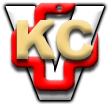 